Supporting InformationSupplementary figures: Urinary function and bother change by treatment types over timeSupplementary figure 1a: Urinary function over time for different treatment types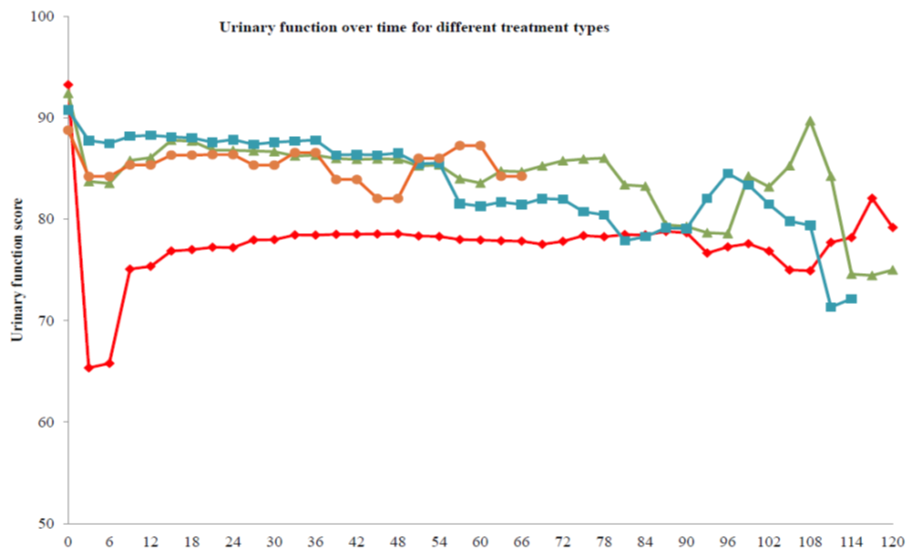 Months since treatmentSupplementary figure 1b: Urinary bother over time by different treatment types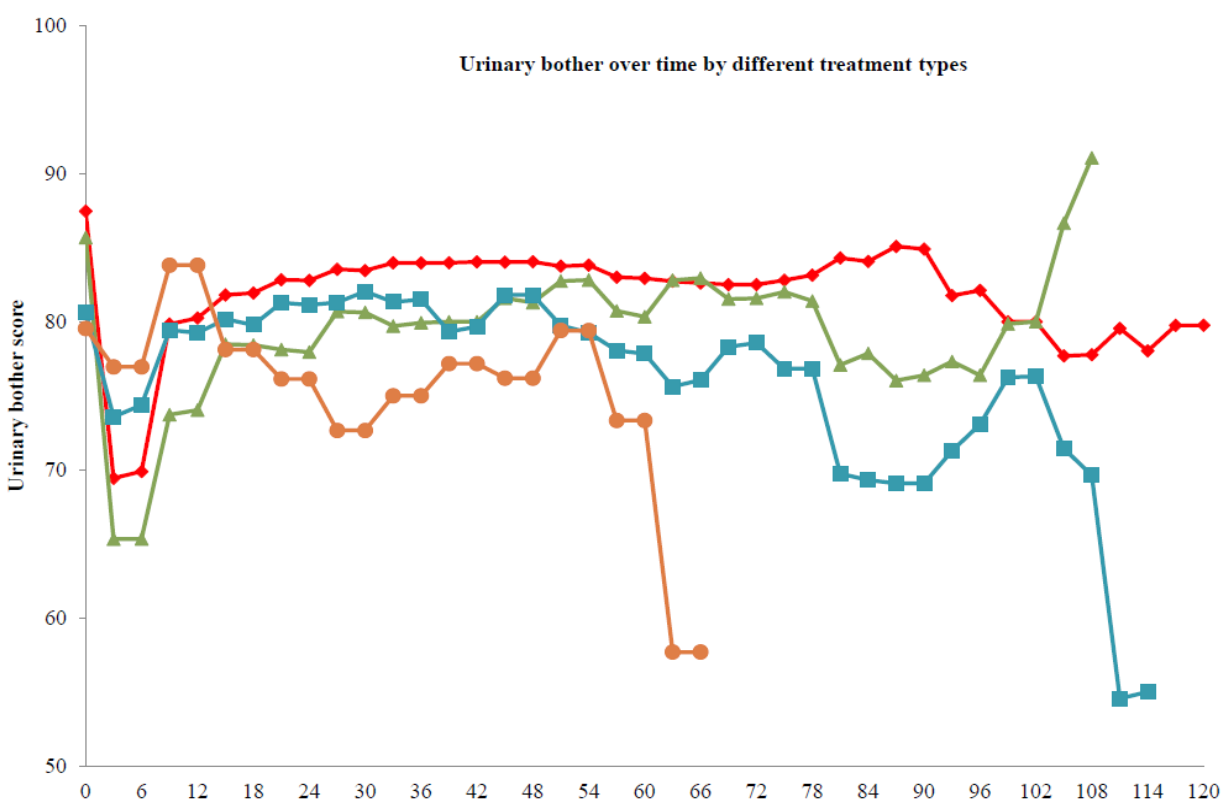 Months since treatment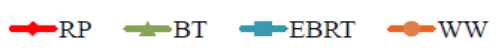 RP, Radical prostatectomy; BT, Brachy; EBRT, External beam radiation therapy; WW, Watchful WaitingAppendix S. Unit cost of CPT proceduresCPTProcedure descriptionUnit cost ($)00865Anesthesia for extraperitoneal procedures in lower abdomen, including urinary tract; radical prostatectomy (suprapubic, retropubic)73.3300914Anesthesia for transurethral procedures (including urethrocystoscopy); transurethral resection of prostate52.3800918Anesthesia for transurethral procedures (including urethrocystoscopy); with fragmentation, manipulation and/or removal of ureteral calculus52.3850080Percutaneous nephrostolithotomy or pyelostolithotomy, with or without dilation, endoscopy, lithotripsy, stenting, or basket extraction; up to 2 cm3948.2150660Ureterectomy, total, ectopic ureter, combination abdominal, vaginal and/or perineal approach3335.9250684Injection procedure for ureterography or ureteropyelography through ureterostomy or indwelling ureteral catheter144.5651050Cystolithotomy, cystotomy with removal of calculus, without vesical neck resection2242.4451535Cystotomy for excision, incision, or repair of ureterocele2498.0451600Injection procedure for cystography or voiding urethrocystography156.0851700Bladder irrigation, simple, lavage and/or instillation207.7551701Insertion of non-indwelling bladder catheter (eg, straight catheterization for residual urine)94.7351702Insertion of temporary indwelling bladder catheter; simple (eg, Foley)108.3551703Insertion of temporary indwelling bladder catheter; complicated (eg, altered anatomy, fractured catheter/balloon)192.9151798Bladder ultrasound61.2151840Anterior vesicourethropexy, or urethropexy (eg, Marshall-Marchetti-Krantz, Burch); simple566.9252000Cystourethroscopy (separate procedure)648.1552005Cystourethroscopy, with ureteral catheterization, with or without irrigation, instillation, or ureteropyelography, exclusive of radiologic service;2079.0252204Cystourethroscopy, with biopsy2194.2552214Cystourethroscopy, with fulguration (including cryosurgery or laser surgery) of trigone, bladder neck, prostatic fossa, urethra, or periurethral glands2334.6252234Cystourethroscopy, with fulguration (including cryosurgery or laser surgery) and/or resection of; SMALL bladder tumor(s) (0.5 to 2.0 cm)2052.8352250Cystourethroscopy with insertion of radioactive substance, with or without biopsy or fulguration2049.6952260Cystourethroscopy, with dilation of bladder for interstitial cystitis; general or conduction (spinal) anesthesia1403.4652276Cystourethroscopy with direct vision internal urethrotomy2069.5952277Cystourethroscopy, with resection of external sphincter (sphincterotomy)2123.0252281Cystourethroscopy, with calibration and/or dilation of urethral stricture or stenosis, with or without meatotomy, with or without injection procedure for cystography, male or female1473.6452310Cystourethroscopy, with removal of foreign body, calculus, or ureteral stent from urethra or bladder (separate procedure); simple1431.7452315Cystourethroscopy, with removal of foreign body, calculus, or ureteral stent from urethra or bladder (separate procedure); complicated2208.9252320Cystourethroscopy (including ureteral catheterization); with removal of ureteral calculus2053.8852332Cystourethroscopy, with insertion of indwelling ureteral stent (eg, Gibbons or double-J type)2243.4952344Cystourethroscopy with ureteroscopy; with treatment of ureteral stricture (eg, balloon dilation, laser, electrocautery, and incision)2169.1152351Cystourethroscopy, with ureteroscopy and/or pyeloscopy; diagnostic2111.5052354Cystourethroscopy, with ureteroscopy and/or pyeloscopy; with biopsy and/or fulguration of lesion2178.5452400Cystourethroscopy with incision, fulguration, or resection of congenital posterior urethral valves, or congenital obstructive hypertrophic mucosal folds2245.5852450Transurethral incision of prostate2239.3052601Transurethral electrosurgical resection of prostate, including control of postoperative bleeding, complete (vasectomy, meatotomy, cystourethroscopy, urethral calibration and/or dilation, and internal urethrotomy are included)7209.2352612Transurethral resection of prostate; first stage of two-stage resection (partial resection)7209.2352614Transurethral resection of prostate; second stage of two-stage resection (resection completed)7209.2352620Transurethral resection; of residual obstructive tissue after 90 days postoperative6876.1152630Transurethral resection; of regrowth of obstructive tissue longer than one year postoperative6876.1153440Operation for correction of male urinary incontinence, with or without introduction of prosthesis8092.4853442Removal of perineal prosthesis introduced for continence2923.9953444Operation for correction of urinary incontinence with placement of inflatable urethral or bladder neck sphincter, cuff8020.2053445Operation for correction of urinary incontinence with placement of inflatable urethral or bladder neck sphincter, including placement of pump and/or reservoir12603.8753450Urethromeatoplasty, with mucosal advancement2609.7253600Dilation of urethral stricture by passage of sound or urethral dilator, male; initial295.5353601Dilation of urethral stricture by passage of sound or urethral dilator, male; subsequent147.8753605Dilation of urethral stricture or vesical neck by passage of sound or urethral dilator, male, general or conduction (spinal) anesthesia1278.8053670Catheterization, urethra; simple1585.7853675Catheterization, urethra; complicated (may include difficult removal of balloon catheter)1585.7853899Unlisted procedure, urinary system77.6854060Destruction of lesion(s), penis (eg, condyloma, papilloma, molluscum contagiosum, herpetic vesicle), simple; surgical excision1670.1974430Cystography, minimum of three views, radiological supervision and interpretation246.2674450Urethrocystography, retrograde, radiological supervision and interpretation183.4174455Urethrocystography, voiding, radiological supervision and interpretation253.6099205Outpatient visit for a new patient157.1399215Outpatient visit for an established patient109.9999223Initial hospital care for a patient153.9999235Observation or evaluation and management of a patient on hospital care140.37